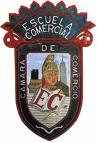 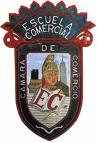 OBJETIVO: EL ALUMNO APRENDERÁ Y CONOCERÁ LA ELABORACIÓN DEL ESTADO DE RESULTADOS ASI, COMO SU IMPORTANCIA DENTRO DE UNA EMPRESA.INSTRUCCIONES:DEFINA:LOS ESTADOS FINACIEROS BÁSICOS E IMPORTANTES QUE TODA EMPRESA DEBERÁ PRESENTARDESARROLLO DEL TEMA:CUENTAS PRINCIPALES DEL ESTADO DE RESULTADOSCuentas que integran el estado de resultados:Ventas totales: Son el valor de las mercancías entregadas a los clientes, vendidas al contado o a crédito con o sin garantía documental.Devoluciones sobre ventas: Son el valor de las mercancías que los clientes devuelven a la entidad porque no les satisface la calidad, el precio, estilo, color etcétera.Descuentos sobre ventas: Son el valor de las bonificaciones o rebajas que sobre el precio de venta de las mercancías se conceden a los clientes.Compras: Son el valor de las mercancías adquiridas, ya sea al contado o a crédito con o sin garantía documental.Gastos de compra: Son las erogaciones que se efectúan para que las mercancías adquiridas lleguen hasta su destino, las principales son: los derechos aduanales, los fletes y acarreos, los seguros, las cargas y descargas, etcétera.Fórmulas de las cuentas del ESTADO DE RESULTADOS:VENTAS TOTALES: ES LA SUMA DE TODAS LAS VENTAS EFECTUADAS POR LA EMPRESA.EJEMPLO:LA EMPRESA LA ABEJITA S, A. REPORTÓ LO SIGUIENTE:VENTAS DE ENERO                $ 100,000VENTAS FEBRERO                       20,000VENTAS MARZO                            1,000¿CUÁL ES EL VALOR DE LAS VENTAS TOTALES DE LA EMPRESA?R= $ 121,000 YA QUE ES LA SUMATORIA DE TODAS LAS VENTAS EFECTUADASACTIVIDADES:1. RECORTE DEL PERIÓDICO “EL FINANCIERO” 5 ESTADOS FINANCIEROS PRIMORDIALES QUE TODA EMPRESA DEBERÁ PRESENTAR  EN HOJAS BLANCAS PARA ENTREGAR.2. EN TARJETA DE COLOR AGREGUE CONCEPTO DE ESTADO DE RESULTADOS. .3. EN TARJETA DE COLOR AGREGUE CONCEPTO DE VENTAS TOTALES.4. EN TARJETA DE COLOR AGRUEGUE FÓRMULA DE VENTAS TOTALES5. EN TARJETA DE COLOR AGREGUE CONCEPTO DE DEVOLUCIONES SOBRE VENTAS.6. EN TARJETA DE COLOR AGREGUE CONCEPTO DE DESCUENTO SOBRE VENTAS7. EN TARJETA DE COLOR AGREGUE CONCEPTO DE COMPRAS.BIBLIOGRAFÍA:AUTOR: ELÍAS LARA FLORESEDITORIAL: TRILLASTÍTULO: 1ER CURSO DE CONTABILIDADMATERIA: CONTABILIDAD ISEMANA NO. 13GRUPOS 52 ATEMA : ESTADO DE RESULTADOSPROFESOR: YESENIA ROLDÁN CADENA